2024 KTB Youth Summer Reading LogKeep track of how much you read each week by typing the minutes in each box. A minimum of 60 minutes per week is required for entry for the Grand Prize Drawing. Once this document is completed, save it. Then attach and email it to KTB@ks.gov.NAME:____________________________________________________June 3 – 7	June 10 – 14	June 17 – 21	June 24 – 28	July 1 – 5	July 8 – 12	July 15 – 19	July 22 – 26	July 29 – Aug 2	Remember! You must submit your reading log by Monday, August 12, to be eligible for the grand prize drawing!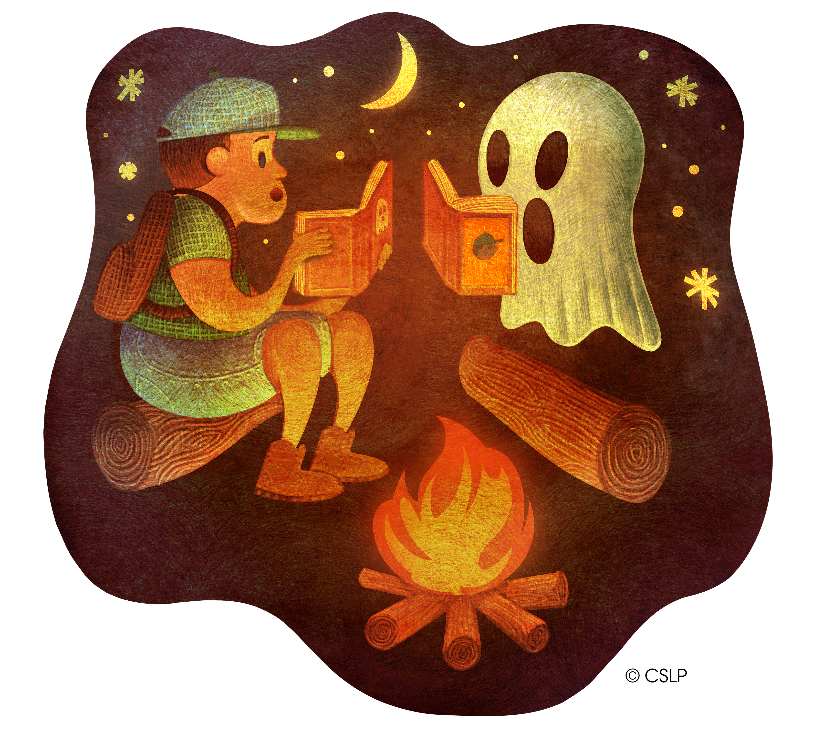 